Основные технические данные щита распределительного ПР11-7124 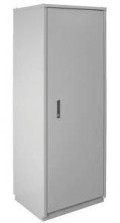 Принципиальная электрическая схемаРод тока~50ГцНоминальное напряжение380ВНоминальное напряжение вспомогательных цепей220ВНоминальный ток630AСтепень защиты по ГОСТ 14268-80, не нижеIP31Климатическое исполнение по ГОСТ 15150-69У3Вид заземлениястационарныйГабарит (высота х ширина х глубина)1800х800х400ммМасса110кгВнешний вид ПР11-7124Опросный лист на шкафы ПР11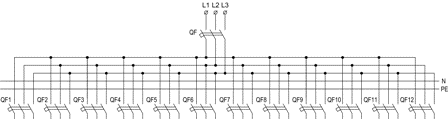 